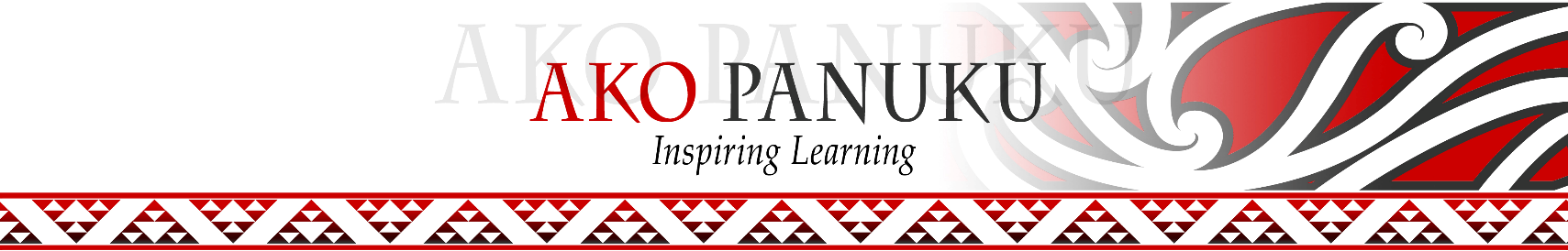 FAQs Digital Technologies and Hangarau MatihikoAugust 2018FAQs Digital Technologies and Hangarau MatihikoAugust 2018What is Digital Technologies and Hangarau Matihiko all about?“The digital curriculum is about teaching children how to design their own digital solutions and become creators of, not just users of, digital technologies, to prepare them for the modern workforce."  (Chris Hipkins)What is Digital Technologies and Hangarau Matihiko all about?“The digital curriculum is about teaching children how to design their own digital solutions and become creators of, not just users of, digital technologies, to prepare them for the modern workforce."  (Chris Hipkins)What are the changes to the national Curriculum?  Why have these changes be made?There have been revisions to both the Technology learning area in the New Zealand Curriculum, and the Hangarau learning area in Te Marautanga o Aotearoa.  The revisions have strengthened the positioning of digital technologies and hangarau matihiko for all students from year 1–13. Students have the opportunity to specialise from year 11–13.The goal of these curriculum revisions is to ensure that all learners have the opportunity to become digitally capable individuals.The change provides a greater focus on students building their skills so they can be innovative creators of digital solutions, moving beyond solely being users and consumers of digital technologies.What are the changes to the national Curriculum?  Why have these changes be made?There have been revisions to both the Technology learning area in the New Zealand Curriculum, and the Hangarau learning area in Te Marautanga o Aotearoa.  The revisions have strengthened the positioning of digital technologies and hangarau matihiko for all students from year 1–13. Students have the opportunity to specialise from year 11–13.The goal of these curriculum revisions is to ensure that all learners have the opportunity to become digitally capable individuals.The change provides a greater focus on students building their skills so they can be innovative creators of digital solutions, moving beyond solely being users and consumers of digital technologies.What are the changes to the Technology learning area in the NZC?The Technology learning area now has two new technological areas, these are:Computational thinking for digital technologiesDesigning and developing digital outcomesWhat are the changes to the Hangarau learning area in TMoA?The Hangarau learning area now has two new tupuranga, these are:Te Whakaaro Rorohiko  (Computational thinking)Tangata me te Rorohiko  (People and computersWhen does the revised curriculum need to be implemented by?It is expected that all schools and kura will be teaching the new curriculum content by Term 1, 2020When does the revised curriculum need to be implemented by?It is expected that all schools and kura will be teaching the new curriculum content by Term 1, 2020What support is available for schools and teachers to be ready for implementation?There are a number of initiatives from the Ministry of Education that have been designed to support the implementation:Kia Takatū ā-Matihiko | Digital Readiness: a free programme supporting teachers and kaiako to implement the new digital technologies content. Sign up hereNational Digital Championship: Tahi Rua Toru Tech Challenge  – a team-based challenge taking place in ten regions over ten weeks.  Students have two opportunities to participate – in term 2 or term 3. Regional winners will compete for the national championship, which will take place in November.Digital Technologies for all equity fund: Digital Ignition | Māpura Matihiko – a programme, delivered at no cost to primary and intermediate schools and kura, supporting the introduction of the new Digital Technologies and Hangarau Matihiko curriculum content.Raranga Matihiko – a free programme delivering innovative digital technologies to those with limited digital learning opportunities. Students solve real-world problems.Application for PLD: Digital Technology professional support that schools/CoLs can apply for, access information and links to apply for the professional supports available here.What support is available for schools and teachers to be ready for implementation?There are a number of initiatives from the Ministry of Education that have been designed to support the implementation:Kia Takatū ā-Matihiko | Digital Readiness: a free programme supporting teachers and kaiako to implement the new digital technologies content. Sign up hereNational Digital Championship: Tahi Rua Toru Tech Challenge  – a team-based challenge taking place in ten regions over ten weeks.  Students have two opportunities to participate – in term 2 or term 3. Regional winners will compete for the national championship, which will take place in November.Digital Technologies for all equity fund: Digital Ignition | Māpura Matihiko – a programme, delivered at no cost to primary and intermediate schools and kura, supporting the introduction of the new Digital Technologies and Hangarau Matihiko curriculum content.Raranga Matihiko – a free programme delivering innovative digital technologies to those with limited digital learning opportunities. Students solve real-world problems.Application for PLD: Digital Technology professional support that schools/CoLs can apply for, access information and links to apply for the professional supports available here.Where can I find out more information?Ministry of Education information is available from http://www.education.govt.nz/ministry-of-education/specific-initiatives/digital-technologies-and-hangarau-matihiko-learning/ Where can I find out more information?Ministry of Education information is available from http://www.education.govt.nz/ministry-of-education/specific-initiatives/digital-technologies-and-hangarau-matihiko-learning/ 